ВСЕРОССИЙСКАЯ ПОЛИТИЧЕСКАЯ ПАРТИЯ «ЕДИНАЯ РОССИЯ»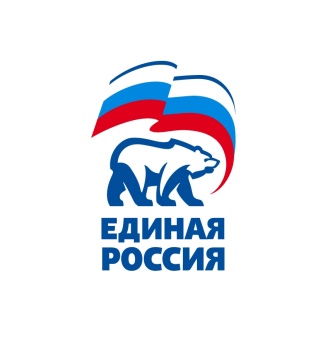 457200, Челябинская область, с.Варна, ул. Советская, д. 135/1, тел.: 8 (35142) 2-13-87, факс:  8 (35142) 2-13-87, E-mail: varna@eispolkom.ruВАРНЕНСКОЕ МЕСТНОЕ  ОТДЕЛЕНИЕМЕСТНЫЙ ПОЛИТИЧЕСКИЙ СОВЕТс.Варна                                                                                              «06» апреля 2018 г.РЕШЕНИЕ Организационного комитета по проведению предварительного голосования по кандидатурам для последующего выдвижения от Партии «ЕДИНАЯ РОССИЯ» кандидата на должность депутатаСовета депутатов Бородиновского сельского поселения по округу№2Об установлении срока для выдвижения участников предварительного голосованияРуководствуясь пунктом 2.2. Положения о порядке проведения предварительного голосования по кандидатурам для последующего выдвижения от Партии «ЕДИНАЯ РОССИЯ» кандидатов в депутаты представительных органов муниципальных образований и на иные выборные должности в органы местного самоуправления,  решил:	1.Установить сроки подачи документов на  участие в  предварительном голосовании с 9 апреля по 8 мая 2018года. 	2. Определить место приема документов на  участие в  предварительном голосовании по адресу: с.Варна, ул. Советская, 135/1, каб. №9 исполнительный комитет Варненского местного отделения партии «ЕДИНАЯ РОССИЯ».	3.Настоящее решение разместить на официальном сайте администрации Варненского муниципального района в Информационно-телекоммуникационной сети «Интернет».	4.Контроль исполнения настоящего решения возложить на председателя организационного комитета О.В.Лященко.Председатель Организационного комитета                                                                         О.В.Лященко